Norsk RedaktørforeningStyremøte Oslo 5. juni 2012AJSak 2012-29:  HøringsuttalelserNR har for øyeblikket tre saker til uttalelse:a) EU-kommisjonens forslag til nye personvernreglerb) Innsyn i eiendomsmatrikkelenc) Utkast til ny våpenlov – NOU 2011-19Utkast til høringsuttalelse a) og b) følger vedlagt.Når det gjelder punkt c) utkast til ny våpenlov – med høringsfrist 8. juni – er medienes anliggende spørsmålet om innsyn i våpenregisteret. I dagens våpenlov, §31, fjerde ledd heter det (om våpenregisteret) at ”Alle opplysninger i et slikt sentralt databasert våpenregister kan unntas fra offentlighet.”I forbindelse med arbeidet med ny våpenlov, har utvalget delt seg i et flertall og et mindretall. Flertallet ønsker ikke at det skal åpnes for innsyn i registeret, mens mindretallet (lederen + et utvalgsmedlem) går inn for at ”enhver skal kunne henvende seg til politietog få svar på om en navngitt person er våpeneier.”  Sekretariatet mener det er fornuftig å avgi en felles høringsuttalelse med Norsk Presseforbund i saken, og ber om styrets fullmakt til dette.Forslag til vedtak:Høringsuttalelser om EU-kommisjonens forslag til nye personvernregler og om innsyn i eiendomsmatrikkelen avgis i tråd med sekretariatets innstilling. Sekretariatet gis fullmakt til å avgi høringsuttalelse om utkast til ny våpenlov – i samarbeid med Norsk Presseforbund.Vedlegg 1    Pb 624 Sentrum, 0106 Oslo – Tlf 22405050 – Faks 22405055 - E-post: post@nored.no – www.nored.no 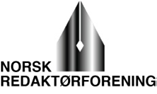 JustisdepartementetPostboks 8005 Dep0030 OsloDeres ref. 201201634 ES LLE/AHI/mkHøring – EU-kommisjonens forslag til nye personvernreglerVi viser til høringsbrev av 19. april.Norsk Redaktørforening (NR) forstår høringsbrevet og saksforelegget slik at det forordningsutkastet som nå er lagt frem skal erstatte det gjeldende personverndirektivet, som igjen danner rammeverket for de nåværende nasjonale personopplysningslovene. Dersom vi har forstått dette riktig, innebærer det at forordningen – i motsetning til direktivet – vil bli gjeldende som norsk lov direkte. Det gjør det i så fall nødvendig at Norge, i de kommende forhandlingene, bidrar til at forordningen ikke undergraver sentrale demokratiske prinsipper med hensyn til informasjonstilgang og ytringsfrihet.NR vil på generelt grunnlag anføre betydningen av at Norge, i de kommende drøftinger om den endelige utformingen av forordningen, bidrar til å sikre de enkelte staters frihet til fortsatt å kunne fremme og utvikle lover som sikrer allmennhetens og medienes adgang til offentlig informasjon som har betydning for utøvelsen av alminnelige borgerrettigheter, herunder retten til ytringsfrihet, slik denne er slått fast i Den europeiske menneskerettighetserklæringens art 10. Disse rettighetene, herunder medienes mulighet til å utøve sin rolle som «public watchdog», må ikke svekkes gjennom innskrenkninger som følge av ønske om ytterligere styrking av personvernet.For Norges del gjelder det å sikre adgangen til fortsatt vide rammer for:Allmennhetens adgang til forvaltningens dokumenterAllmennhetens adgang til politiske møter Allmennhetens adgang til rettsmøterAllmennhetens adgang til rettsdokumenterMedienes fritak fra deler av personopplysningslovens krav (§7)Med dette mener vi Norge, i de kommende forhandlingene, må arbeide for følgende:1. At det i forordningen tas inn en paragraf tilsvarende §6 i den nåværende personopplysningsloven, hvor det heter:§ 6. Forholdet til lovbestemt innsynsrett etter andre loverLoven her begrenser ikke innsynsrett etter offentleglova, forvaltningsloven eller annen lovbestemt rett til innsyn i personopplysninger.Dersom annen lovbestemt rett til innsyn gir tilgang til flere opplysninger enn loven her, skal den behandlingsansvarlige av eget tiltak veilede om retten til å be om slikt innsyn.Dagens personverndirektiv har ingen slik presisering. Det er en åpenbar mangel, men samtidig ikke like avgjørende, så lenge det dreier seg om et direktiv. Når EU-kommisjonen nå fremmer forslag om å vedta en forordning, øker det viktigheten av nødvendige avgrensninger mot annen rettighetslovgivning.2.  At det foretas en presisering av forordningsutkastets artikkel 17 om ”retten til å bli glemt”, eventuelt at dette skjer i fortale eller i merknader til artikkelen. Lest ordrett kan det se ut som om denne retten forutsetter at det er tale om opplysninger som den registrerte har stillet til rådighet på et tidspunkt da vedkommende var ”barn”. I fortalen heter det imidlertid at dette gjelder ”primært” i slike tilfeller. Dersom dette ikke presiseres kan det skapes usikkerhet med hensyn til om også voksne personer har en slik rett, også for opplysninger de har gitt fra seg som voksne. Det kan tenkes at dette vil omfatte for eksempel opplysninger eller synspunkter som man har gitt uttrykk for på blogger eller i kommentarfelter og som sådan i offentlige debatter. En ubetinget eller omfattende rett til sletting av denne typen opplysninger vil kunne medføre at viktige deler av den historiske dokumentasjonen av for eksempel offentlige ordskifter går tapt. 3. At artikkel 80 presiseres slik at det sikrer at behandling av personopplysninger for journalistiske formål ikke rammes av bestemmelsene som nevnt i utkastet, og dermed heller ikke på disse punkter kan underlegges kontroll av det foreslåtte EU-datatilsynet. Vi viser i så måte til de momenter som er fremført i fortalens del 121. Det fremgår av høringsbrevet at den gjeldende høringsrunden ikke omfatter utkastet til direktiv for politisektoren. Vi forutsetter at departementet kommer tilbake med en ny høringsrunde for dette direktivet.Oslo, 2012-06-XXMed vennlig hilsenVedlegg 2    Pb 624 Sentrum, 0106 Oslo – Tlf 22405050 – Faks 22405055 - E-post: post@nored.no – www.nored.no MiljøverndepartementetPostboks 8013 Dep0030 OsloDeres ref. 201101274-/VEF av 10. mai 2012.Høring – formidling av grunnbok- og matrikkelinformasjon fra Statens kartverkNorsk Redaktørforening (NR) gir sin fulle tilslutning til intensjonene bak forslagene som Miljøverndepartementets prosjektgruppe har lagt fram i sin utredning om fremtidig formidling av eiendomsinformasjon.Det er vår oppfatning at virkeliggjøring av hovedlinjene i prosjektgruppens forslag vil tilbakeføre den sterke norske tradisjon med stor åpenhet omkring eierforhold til eiendommer og om eiendomsinformasjon, slik det også ble påpekt i lovproposisjonen om eiendomsregistrering (matrikkelloven). Den historiske eiendomsmatrikkelen var en tabellarisk oppstilling av nøkkelopplysninger hentet fra det åpne tinglysingssystemet (grunnboka og pantebøkene), med åpenhetstradisjoner tilbake til sagatidens tingsamlinger. Like fram til slutten av 1900-tallet var grunnbøker og pantebøker i praksis åpent tilgjengelige for allmennheten ved de lokale domstolskontorer, men da datateknikken skulle innføres på 1980-tallet fant man samtidig på at informasjonene i systemet skulle bli en salgsvare. Fra den tid ble allmennhetens tidligere åpne tilgang til grunnbøker, pantebøker og annen matrikkelinformasjon vanskeliggjort. Med bestemmelsene i matrikkelloven (vedtatt 2005) og matrikkelforskriften (fra 2010) ble tilgjengeligheten til matrikkelopplysninger ytterligere vanskeliggjort gjennom særdeles komplisert regelverk. I de siste årene er innsyn- og utleveringspraksis fra matrikkelen blitt praktisert på mange ulike måter rundt omkring i landet, på grunn av uklart regelverk.Forslagene fra prosjektgruppen kan virkeliggjøre det Miljøverndepartementet uttalte i lovproposisjonen, men som departementet den gang aldri tok den fulle konsekvensen av: ”Departementet legg vekt på at matrikkelen skal vere eit ope, offentleg register.”I høringsbrevet har departementet særlig bedt om synspunkter på disse punktene:1. Eiendomsinformasjon til publikumDet er foreslått at allmennheten skal få gratis online tilgang via Internett til tinglyst informasjon og eiendomsinformasjon fra Statens kartverk, og at tjenesten vil være åpen hele døgnet. Vi anbefaler dette forslaget så sterkt vi kan og understreker viktigheten av prosjekt-gruppens påpekning av at allmennhetens behov er å få tilgang til informasjon, ikke data (som råvare). Vi slutter oss til gruppens oppsummering til sist i punkt 8.1.1., om at”…Kartverket i fremtiden bør tilrettelegge at for at publikum får gratis tilgang til all grunnboksinformasjon på web for enkelteiendom via en særskilt søke- og visningstjeneste egnet for dette formålet. Løsningen bør være et supplement og en avlastning til dagens telefonsvartjeneste ved Kartverkets kundesenter…”I samme punkt anbefaler gruppen at løsningen ikke skal gi tilgang til personnummer og at det bare skal være mulig å søke på registerenhet. Det siste innebærer at man ikke skal kunne søke på navn. Det er vår oppfatning at departementet bør se nærmere på den utredningens manglende begrunnelse for både utelukkelsen av tilgang til fødselsnummer og til å søke på navn. I denne forbindelse antar vi at departementet uansett kun tenker på personnavn, og ikke på navn på andre typer eiere.Vi har to innvendinger mot forslaget til begrensninger:For det første: Fødselsnummeret er en nøytral identifikator som bare har latt seg misbruke til legitimasjon fordi mange har arbeidet for at nummeret skal være hemmelig og vanskelig tilgjengelig. Vi viser i denne forbindelse til rapport fra arbeidsgruppe nedsatt av Finansdepartementet og Fornyingsdepartementet for utveksling av grunndata på personinformasjonsområdet, avgitt 15. juni 2007, side 41 ff. For det andre: Når det gjelder adgangen til å søke på navn, er det lite logisk å tilby et system der man altså skal få tilgang til navn på eier (hjemmelshaver), men ikke kunne søke på samme. Det er mange situasjoner der allmennheten kan ha behov for oversikt over hvilke eiendommer en bestemt person er knyttet til, for å kunne ivareta egne rettslige interesser. Vi kan heller ikke se av lovproposisjonen at man i forarbeidene har satt slike grenser for bruk av navn, bortsett fra at personnavn ikke skal legges ut i en fullt åpen nettløsning, eller kunne brukes til markedsføring, uten samtykke fra personen selv.Vi savner også til dette punkt en drøfting og klargjøring av innsynsmulighetene i pantebøkene, som i stor grad også er digitalisert og dermed kan tilgjengeliggjøres gjennom samme løsning – og som hører naturlig sammen med grunnboka.I merknaden til den aktuelle forskriftsparagraf (§ 2) i gruppens forslag, i utredningen side 99, er det vist til matrikkelloven § 29 som hjemmel for allmennhetens innsyn. Dette kan virke noe forvirrende, ettersom § 29 i loven etter spesialmerknaden å dømme bare gir innsyn i opplysninger om registeret som sådan, på samme måte som innsynsretten i personopplysningsloven § 18, samt innsyn i opplysninger om egne eiendommer. For utlevering av opplysninger om andre eiendommer er det vist til matrikkelloven § 30. 2. Statens kartverk sin rolle og forholdet til konkurranse i markedetVi slutter oss til de synspunkter som er fremkommet om at Statens kartverk ikke skal ha noen kommersiell rolle ut over å gjøre informasjon tilgjengelige for allmennheten og å stille rådata til rådighet for profesjonelle aktører. Vi er også skeptisk til avgjørelsen om at Kartverket skal delfinansieres av inntekter fra informasjonsformidling fra grunnbok og matrikkel.3. Pris på dataSe punkt 2 ovenfor.4. Forholdet til personvernVi slutter oss til prosjektgruppens begrunnelse og forslag på dette området, men med en viss skepsis til forslaget om at markedsaktører skal søke kartverket om tilgang. Det kan åpne for vilkårlighet dersom kartverket skal veie aktørenes behov for tilgang opp mot personvernet, og det synes ganske unødvendig så lenge de aktuelle data ikke er sensitive. Det må være tilstrekkelig at aktørene i avtaler/kontrakter blir orientert om gjeldende regler for bruk og behandling av informasjonen. Vi minner om at aktørene selv overtar et ansvar for å behandle alle informasjoner i samsvar med lover og regler når de tar dem i bruk. Dette ble også understreket i lovproposisjon, Ot prp nr 70 (2004-2005) Om lov om eigedomsregistrering, side 157:Matrikkelstyresmaktene må krevje at den som ber om opplysningar står inne for at behandlinga vil vere i samsvar med heimel etter lov om eigedomsregistrering, eller at mottakaren har annan heimel etter personopplysningslova § 8. Matrikkelstyresmaktene skal ikkje kontrollere behandlinga ut over dette. Det må skje innanfor dei ordinære rutinane for kvalitetssikring og kontroll i personopplysningslova. Den som får utlevert opplysningar er pliktig til å behandle desse etter reglane i personopplysningslova.5. Journalistiske formålHensynet til medienes samfunnskritiske oppgaver ble overhodet ikke nevnt ved utarbeidelsen av matrikkelloven, men kom – etter diverse henvendelser fra medieorganisasjonene – inn i en slags ”halv bisetning” i matrikkelforskriften. Per dags dato er det ingen i Kartverket som kan forklare hva bestemmelsen betyr i praksis.Dessverre ser det ut som prosjektgruppen heller ikke har gått nærmere inn i dette tema, utover å henvise til a) unntaket i personopplysningsloven § 7 om at lovens sentrale deler ikke gjelder for behandling av personopplysninger med journalistisk formål, b) en henvisning til en klagesak i Personvernnemnda med utgangspunkt i bestemmelsen og c) en henvisning til at samme regel gjelder i Danmark.Dette er formodentlig bakgrunnen for at prosjektgruppen har tatt med en henvisning til personopplysningsloven § 7 i utkastet til forskriften § 8 om felles bestemmelse for avgivelse av eiendomsinformasjon. Henvisningen står som siste setning i tredje ledd, men henger dårlig sammen med øvrig innhold i samme avsnitt, og bør derfor skilles ut som et eget selvstendig fjerde avsnitt.Henvisningsteksten til personopplysningsloven § 7 er for øvrig misvisende, ettersom ”opinionsdannende” formål ble tatt ut av bestemmelsen ved Stortingets vedtak 20. april i år.Medienes behov for tilgang til presise opplysninger i forbindelse med journalistisk arbeid er ikke ivaretatt ved bare en slik henvisning til personopplysningsloven. Vi foreslår at redaksjoner i arbeid med journalistiske formål tas med i oppregningen i forskrift-utkastets §4 andre ledd.  Vi minner om at medienes eventuelle bruk av informasjoner er underlagt både etisk og rettslig kontroll, noe som bl a domstolene tar hensyn til i sine vurderinger av behovet for kontroll med informasjonsbehandling. Eksempelvis brukte Høyesteretts daværende kjæremålsutvalg disse premissene i en kjennelse i 2002 der en avgjørelse i lagmannsrett om å nedlegge referatforbud for deler av en dom ble opphevet:”Opplysningane er i utgangspunktet strengt personlege, men det er i saka her tale om opplysningar som har vore avgjerande for at deler av fengselsstraffa er gitt på vilkår. Omsynet til offentleg innsyn er då sterkt. Utvalet peikar på at det både gjennom lovreglar og gjennom etiske reglar for pressa, vil vere styringar for i kva grad opplysningane blir nytta på ein måte som går for langt i å opplyse om strengt personlege tilhøve og i å gi grunnlag for å identifisere domfelte. Det blir etter dette ikkje gitt forbod mot offentleg attgjeving av dommen.”Høyesterett viste til denne uttalelsen ved behandling av lignende forhold i Rt-2007-518, og Hålogaland lagmannsrett har i en kjennelse fra 22. februar 2011 uttalt følgende om samme:”Tingretten har for det første lagt ned forbud mot « opplysninger som kan identifisere fornærmede og tiltalte ». Lagmannsretten finner ikke grunn til å legge ned slike restriksjoner hva gjelder tiltalte. Pressens egne etiske regler, forankret i Vær Varsomplakaten, samt straffeloven § 390 og § 246 flg. om henholdsvis privatlivets fred og ærekrenkelser, bør være tilstrekkelig til å hindre rettsstridige meddelelser fra pressen om tiltalte i saken. Det vises til Vær Varsomplakaten pkt. 4.7 første punktum: « Vær varsom med bruk av navn og bilde og andre klare identifikasjonstegn på personer som omtales i forbindelse med klanderverdige eller straffbare forhold.» Vi viser også til forarbeidene til personopplysningsloven, der Justisdepartementet la vesentlig vekt på å unngå at loven skulle bli en slags skjult sensur av mediene. Departementet konkluderte i spesialmerknaden til bestemmelsen slik: ”Som det der fremgår, bør tilsyn med medienes bruk av personopplysninger så langt det er forsvarlig av hensyn til personvernet begrenses til et etterfølgende ansvar for det ferdige og publiserte produktet.”Vi står til tjeneste dersom Miljødepartementet ønsker nærmere dialog om utforming av konkrete bestemmelser.Oslo, 2012-06-XXMed vennlig hilsen